ПРОТОКОЛ № 11/7Е-21комиссии Жилищного комитета по проведению предварительного отбора подрядных организаций для последующего участия в электронных торгах в сфере оказания услуг            и (или) выполнения работ по капитальному ремонту общего имущества в многоквартирных домах на территории Санкт-Петербурга Санкт-Петербург, Жилищный комитет, 191011, пл. Островского, д. 11			                             29 марта 2021 г. 16 ч. 40 мин.Номер предварительного отбора: 7Е-21(017220000052100014)Наименование предварительного отбора: предварительный отбор на право включения в реестр квалифицированных подрядных организаций Санкт-Петербурга, имеющих право принимать участие в электронных аукционах, предметом которых является выполнение работ по оценке соответствия лифтов требованиям технического регламента Таможенного союза 011/2011 «Безопасность лифтов» (ТР ТС 011/2011), утвержденного решением Комиссии Таможенного союза от 18 октября 2011 года № 824 «О принятии технического регламента Таможенного союза «Безопасность лифтов».Дата и место размещения извещения о проведении предварительного отбора: извещение о проведении предварительного отбора размещено 20.02.2021 на официальном сайте единой информационной системы закупок в информационно-телекоммуникационной сети «Интернет» в соответствии с законодательством Российской Федерации о контрактной системе       в сфере закупок по адресу: zakupki.gov.ru, на сайте Жилищного комитета сайте в информационно-телекоммуникационной сети «Интернет» по адресу: gilkom-complex.ru, на электронной площадке Акционерного общества «Единая электронная торговая площадка» в информационно-телекоммуникационной сети «Интернет» по адресу: www.roseltorg.ru.Присутствовали:Присутствовали: 6(шесть) из 9(девяти).Комиссия правомочна осуществлять свои функции в соответствии с Положением                   о комиссии Жилищного комитета по проведению предварительного отбора подрядных организаций для последующего участия в электронных торгах в сфере оказания услуг и (или) выполнения работ по капитальному ремонту общего имущества в многоквартирных домах             на территории Санкт-Петербурга, утвержденным распоряжением Жилищного комитета                      от 08.09.2016 № 1394-р.В заседании комиссии приняли участие участники предварительного отбора и (или) их представители. Повестка заседания:1.	Рассмотрение заявки на участие в предварительном отборе.2.	Принятие решения о включении (об отказе во включении) участника предварительного отбора в реестр квалифицированных подрядных организаций.	Рассмотрение заявки на участие в предварительном отборе.В соответствии с извещением о проведении предварительного отбора установлен срок окончания подачи заявок 09:00, 15.03.2021.От оператора электронной площадки Акционерное общество «Единая электронная торговая площадка» после окончания срока подачи заявок поступило 2 заявки.Документацией по проведению предварительного отбора установлены следующие требования к участникам:При проведении предварительного отбора по предмету последующего электронного аукциона: на выполнение работ по оценке соответствия лифтов требованиям Технического регламента, устанавливаются следующие требования к участникам предварительного отбора (далее – Участник):1) наличие у участника предварительного отбора аттестата аккредитации, выданного федеральным органом исполнительной власти, осуществляющим функции по формированию единой национальной системы аккредитации и осуществлению контроля за деятельностью аккредитованных лиц, с приложением, определяющим область аккредитации, которая позволяет выполнять работы, связанные с проверками, испытаниями, измерениями при проведении обследования лифтов в соответствии с требованиями Технического регламента;2) отсутствие у Участника задолженности по уплате налогов, сборов и иных обязательных платежей в бюджеты бюджетной системы Российской Федерации за прошедший календарный год, за исключением случаев обжалования им задолженностей по обязательным платежам в бюджеты бюджетной системы Российской Федерации в соответствии с законодательством Российской Федерации, если решение в отношении жалобы на день рассмотрения заявки на участие                  в предварительном отборе не принято или судебное решение по заявлению на день рассмотрения указанной заявки не вступило в законную силу;3) отсутствие у Участника за 3 (три) года, предшествующие дате окончания срока подачи заявок на участие в предварительном отборе, контракта на выполнение работ (оказание услуг), аналогичных предмету предварительного отбора, расторгнутого по решению суда или расторгнутого одной из сторон контракта в случае существенных нарушений участником предварительного отбора условий контракта;4) отсутствие процедуры проведения ликвидации в отношении Участника или отсутствие решения арбитражного суда о признании Участника банкротом и об открытии конкурсного производства;5) неприостановление деятельности Участника в порядке, предусмотренном Кодексом Российской Федерации об административных правонарушениях, на дату проведения предварительного отбора;6) отсутствие конфликта интересов, т.е. случаев, при которых руководитель Заказчика, член комиссии по проведению предварительного отбора, комиссии по осуществлению закупок, должностное лицо Заказчика, осуществляющее организационное сопровождение привлечения подрядных организаций, состоят в браке с физическими лицами, являющимися выгодоприобретателями, единоличным исполнительным органом хозяйственного общества, членами коллегиального исполнительного органа хозяйственного общества, руководителем учреждения или унитарного предприятия либо иных органов управления юридического              лица - участника предварительного отбора либо являются близкими родственниками (родственниками по прямой восходящей и нисходящей линии (родителями и детьми, дедушкой, бабушкой и внуками), полнородными и неполнородными (имеющими общих отца или мать) братьями или сестрами), усыновителями указанных физических лиц или усыновленными ими.   Под выгодоприобретателями понимаются физические лица, владеющие напрямую или косвенно (через юридическое лицо или через несколько юридических лиц) более чем 10 (десятью) процентами голосующих акций хозяйственного общества либо долей, превышающей 10 (десять) процентов в уставном капитале хозяйственного общества;7) неприменение в отношении Участника – физического лица либо руководителя, членов коллегиального исполнительного органа или главного бухгалтера Участника - юридического лица уголовного наказания в виде лишения права занимать определенные должности или заниматься определенной деятельностью или административного наказания в виде дисквалификации;8) отсутствие сведений об Участнике в реестре недобросовестных поставщиков (подрядчиков, исполнителей), ведение которого осуществляется уполномоченным федеральным органом исполнительной власти в соответствии с законодательством Российской Федерации            о контрактной системе в сфере закупок товаров, работ, услуг для обеспечения государственных      и муниципальных нужд;9) отсутствие сведений об Участнике в реестре недобросовестных подрядных организаций, ведение которого осуществляется федеральным органом исполнительной власти в порядке, установленном разделом VII Положения;10) невозможность для Участника являться юридическим лицом, местом регистрации которого является государство или территория, включенные в утверждаемый в соответствии               с подпунктом 1 пункта 3 статьи 284 Налогового кодекса Российской Федерации перечень государств и территорий, предоставляющих льготный налоговый режим налогообложения и (или) не предусматривающих раскрытия и предоставления информации при проведении финансовых операций в отношении юридических лиц;11) наличие у Участника предварительного отбора в штате минимального количества квалифицированного персонала:Участнику на момент подачи заявки на участие в предварительном отборе                      необходимо иметь в своем штате по месту основной работы не менее двух специалистов по оценке соответствия лифтов требованиям безопасности, имеющих высшее образование соответствующего профиля и стаж работы по специальности в области подтверждения соответствия лифтов требованиям технического регламента не менее чем пять лет с момента начала трудовой деятельности в соответствии с данными трудовой книжки после получения диплома о высшем образовании. Направление подготовки, специальность высшего образования специалистов по оценке соответствия лифтов требованиям безопасности определяется в соответствии с требованиями профессионального стандарта «Специалист по оценке соответствия лифтов требованиям безопасности», утвержденного приказом Минтруда России от 13.03.2017 № 267н                         «Об утверждении профессионального стандарта «Специалист по оценке соответствия лифтов требованиям безопасности» или в соответствии с перечнем направлений подготовки, специальностей, установленных приложением  к приказу Минстроя России от 06.11.2020 № 672/пр.12) наличие у Участника за 3 года, предшествующие дате окончания срока подачи заявок на участие в предварительном отборе, опыта оказания услуг и (или) выполнения работ, аналогичных предмету проводимого предварительного отбора, не менее чем по 3 исполненным контрактам        и (или) договорам, в том числе по договорам, заключенным в соответствии с Положением. Опыт оказания услуг и (или) выполнения работ, аналогичных предмету проводимого предварительного отбора, подтверждается исполненными контрактами и (или) договорами, предметом которых являлись работы по оценке соответствия лифтов требованиям технического регламента при строительстве, реконструкции, капитальном ремонте зданий, являющихся объектами капитального строительства, при ремонте (замене) лифтового оборудования,                   в том числе по договорам, заключенным в соответствии с Положением.При этом минимальный размер стоимости оказанных услуг и (или) выполненных работ                        по представляемым Участником исполненным контрактам и (или) договорам не устанавливается.Комиссией проведено рассмотрение заявки на соответствие установленным требованиям, проверка заявки на участие в предварительном отборе и входящих в ее состав документов             на предмет объективности, достоверности, отсутствия противоречий.Заявки следующих участников, а также все сведения и документы, которые входят в состав заявок данных участников, представлены в полном объеме и соответствуют требованиям:Голосование: «ЗА» - единогласно2.	Принятие решения о включении (об отказе во включении) участника предварительного отбора в реестр квалифицированных подрядных организаций.На основании результатов рассмотрения заявки на участие в предварительном отборе комиссией приняты решение:2.1.	Включить следующих участников предварительного отбора в реестр квалифицированных подрядных организаций:Голосование: «ЗА» - единогласно2.2. В срок не позднее 1 рабочего дня со дня подписания протокола направить протокол в орган по ведению реестра.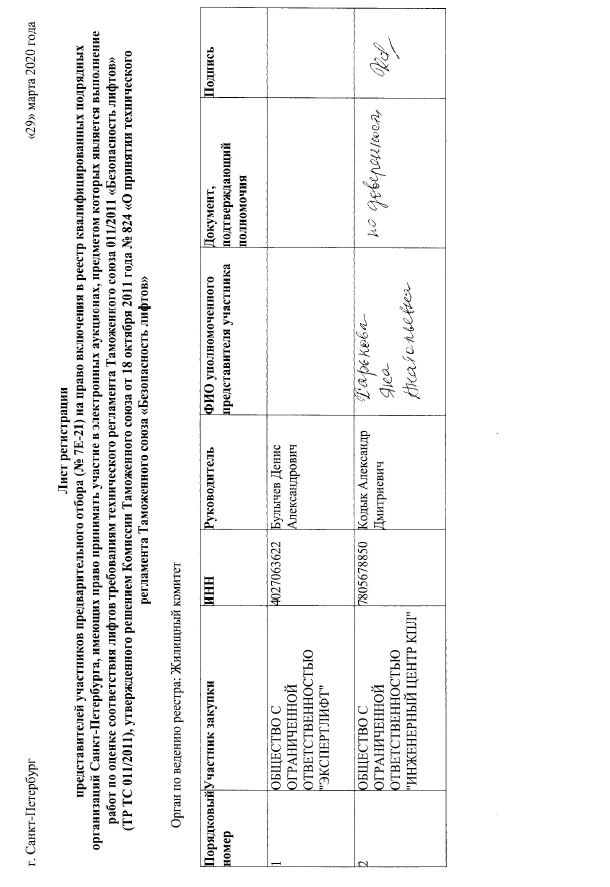 Председатель комиссии:Канивцов Роман Александровичотсутствовал- первый заместитель председателя Жилищного комитетаЗаместитель председателя комиссии:Шаталов Владимир Петрович- начальник Управления капитального ремонта Жилищного комитетаЗаместитель председателя комиссии:Ендакова Ирина Федоровна- начальник Отдела обеспечения закупок и учета имущества Жилищного комитетаЧлены комиссии:Крылов Иван Валерьевич- начальник отдела организации и проведения торгов некоммерческой организации «Фонд - региональный оператор капитального ремонта общего имущества в многоквартирных домах»Роженко Олеся Олеговна- главный специалист отдела организации и проведения торгов некоммерческой организации «Фонд - региональный оператор капитального ремонта общего имущества в многоквартирных домах»Саханенко Юлия Николаевна- специалист отдела формирования адресных программ по капитальному ремонту некоммерческой организации «Фонд - региональный оператор капитального ремонта общего имущества в многоквартирных домах»Шипулин Владимир Викторович- заместитель начальника отдела подготовки капитального ремонта некоммерческой организации «Фонд - региональный оператор капитального ремонта общего имущества в многоквартирных домах»Смольняков Александр Петровичотсутствовал- член общественного совета при Жилищном комитетеБредец Алла Владимировна отсутствовал- руководитель Регионального центра общественного контроля НП «ЖКХ контроль»Секретарь комиссии:Андреева Марина Леонидовна- главный специалист Отдела обеспечения закупок             и учета имущества Жилищного комитета№ заявкинаименование (для юридического лица)/ фамилия, имя, отчество (при наличии) (для физического лица, зарегистрированного в качестве индивидуального предпринимателя)адрес юридического лицаэлектронный адресидентификационный номер налогоплательщика каждого участника предварительного отбораналичие информации и документов, предусмотренных документацией о проведении предварительного отбора1ОБЩЕСТВО С ОГРАНИЧЕННОЙ ОТВЕТСТВЕННОСТЬЮ "ЭКСПЕРТЛИФТ"248002, ОБЛ. КАЛУЖСКАЯ, Г. Калуга, УЛ ЗНАМЕНСКАЯ, Д. 3, ОФИС 5 ПОМЕЩ. 2tender-kl@mail.ru4027063622+2ОБЩЕСТВО С ОГРАНИЧЕННОЙ ОТВЕТСТВЕННОСТЬЮ "ИНЖЕНЕРНЫЙ ЦЕНТР КПЛ"198216, Г САНКТ-ПЕТЕРБУРГ, ПР-КТ НАРОДНОГО ОПОЛЧЕНИЯ, ДОМ 10, ЛИТЕР А, ПОМЕЩЕНИЕ 151Нkodyk@lift.spb.ru7805678850+№ заявкинаименование (для юридического лица)/ фамилия, имя, отчество (при наличии) (для физического лица, зарегистрированного      в качестве индивидуального предпринимателя)адрес юридического лицаэлектронный адресидентификационный номер налогоплательщика каждого участника предварительного отбора1ОБЩЕСТВО С ОГРАНИЧЕННОЙ ОТВЕТСТВЕННОСТЬЮ "ЭКСПЕРТЛИФТ"248002, ОБЛ. КАЛУЖСКАЯ, Г. Калуга, УЛ ЗНАМЕНСКАЯ, Д. 3, ОФИС 5 ПОМЕЩ. 2tender-kl@mail.ru40270636222ОБЩЕСТВО С ОГРАНИЧЕННОЙ ОТВЕТСТВЕННОСТЬЮ "ИНЖЕНЕРНЫЙ ЦЕНТР КПЛ"198216, Г САНКТ-ПЕТЕРБУРГ, ПР-КТ НАРОДНОГО ОПОЛЧЕНИЯ, ДОМ 10, ЛИТЕР А, ПОМЕЩЕНИЕ 151Нkodyk@lift.spb.ru7805678850№ заявкинаименование (для юридического лица)/ фамилия, имя, отчество (при наличии) (для физического лица, зарегистрированного     в качестве индивидуального предпринимателя)адрес юридического лицаэлектронный адресидентификационный номер налогоплательщика каждого участника предварительного отбора1ОБЩЕСТВО С ОГРАНИЧЕННОЙ ОТВЕТСТВЕННОСТЬЮ "ЭКСПЕРТЛИФТ"248002, ОБЛ. КАЛУЖСКАЯ, Г. Калуга, УЛ ЗНАМЕНСКАЯ, Д. 3, ОФИС 5 ПОМЕЩ. 2tender-kl@mail.ru40270636222ОБЩЕСТВО С ОГРАНИЧЕННОЙ ОТВЕТСТВЕННОСТЬЮ "ИНЖЕНЕРНЫЙ ЦЕНТР КПЛ"198216, Г САНКТ-ПЕТЕРБУРГ, ПР-КТ НАРОДНОГО ОПОЛЧЕНИЯ, ДОМ 10, ЛИТЕР А, ПОМЕЩЕНИЕ 151Нkodyk@lift.spb.ru7805678850Подписи:Подписи:Председатель комиссии:____________________/Р.А.Канивцов/____________________/Р.А.Канивцов/____________________/Р.А.Канивцов/Заместитель председателякомиссии____________________/В.П.Шаталов/____________________/В.П.Шаталов/____________________/В.П.Шаталов/Заместитель председателя  комиссии:Члены комиссии:Секретарь комиссии:____________________/И.Ф.Ендакова/____________________/И.В.Крылов/____________________/О.О.Роженко/____________________/Ю.Н.Саханенко/___________________/В.В.Шипулин/___________________/А.П.Смольняков/___________________/А.В.Бредец/___________________/М.Л.Андреева/____________________/И.Ф.Ендакова/____________________/И.В.Крылов/____________________/О.О.Роженко/____________________/Ю.Н.Саханенко/___________________/В.В.Шипулин/___________________/А.П.Смольняков/___________________/А.В.Бредец/___________________/М.Л.Андреева/____________________/И.Ф.Ендакова/____________________/И.В.Крылов/____________________/О.О.Роженко/____________________/Ю.Н.Саханенко/___________________/В.В.Шипулин/___________________/А.П.Смольняков/___________________/А.В.Бредец/___________________/М.Л.Андреева/